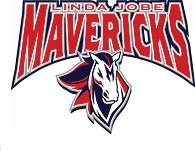 TUTORING INCENTIVE COUPON	TUTORING INCENTIVE COUPONStudents will be required to do 1 hour (60 minutes) of tutoring to complete an incentive coupon. The tutoring teacher will sign, date, and list the amount of time spent in tutoring. When 1 hour has been completed the coupon can then be redeemed. It is the student’s responsibility to keep up with this coupon until it is submitted. Students will complete the hour of tutoring in the subject in which they wish for the coupon to be added.THIS COUPON (Teacher’s Choice) MAY BE REDEEMED FORStudents will be required to do 1 hour (60 minutes) of tutoring to complete an incentive coupon. The tutoring teacher will sign, date, and list the amount of time spent in tutoring. When 1 hour has been completed the coupon can then be redeemed. It is the student’s responsibility to keep up with this coupon until it is submitted. Students will complete the hour of tutoring in the subject in which they wish for the coupon to be added.THIS COUPON (Teacher’s Choice) MAY BE REDEEMED FOR5 points towards a test / major assessment grade.One late daily / homework assignment accepted, without penalty.10 points towards a quiz grade.5 points towards a test / major assessment grade.One late daily / homework assignment accepted, without penalty.10 points towards a quiz grade.